Федеральное государственное бюджетное образовательное учреждение высшего  образования «Красноярский государственный медицинский университет имени профессора В.Ф. Войно-Ясенецкого»Министерства здравоохранения Российской ФедерацииФармацевтический колледжДневникпроизводственной практики по ПМ 02.« Проведение лабораторных гематологических исследований»Ооржак Ай-кыс Александровна ФИОМесто прохождения практики: Краевое государственное бюджетное учреждение здравоохранения «Красноярская городская детская больница № 8» _____________________		            (медицинская организация, отделение)с «_4_» __июня____ 2022_ г.   по   «_24_» _июня___2022__ г.Руководители практики:Общий – Ф.И.О. (его должность) __Артюхова А.С.______________________Непосредственный – Ф.И.О. (его должность) __Егорова М.Ю.____________Методический – Ф.И.О. (Преподаватель) ___Букатова Е.Н.____________Красноярск, 2022Содержание1. Цели и задачи практики2. Знания, умения, практический опыт, которыми должен овладеть студент после прохождения практики3. Тематический план4. График прохождения практики5. Инструктаж по технике безопасности6.  Содержание и объем проведенной работы7. Манипуляционный лист (Лист лабораторных / химических исследований)8. Отчет (цифровой, текстовой)Цели и задачи практики:Закрепление в производственных условиях профессиональных умений и навыков по методам гематологических исследований.Расширение и углубление теоретических знаний и практических умений по методам гематологических исследований.Повышение профессиональной компетенции студентов и адаптации их на рабочем месте, проверка возможностей самостоятельной работы.Осуществление учета и анализ основных клинико-диагностических показателей, ведение документации.Воспитание трудовой дисциплины и профессиональной ответственности.Изучение основных форм и методов работы в гематологических лабораториях.Программа практики.    В результате прохождения практики студенты должны уметь самостоятельно:Организовать рабочее место для проведения лабораторных исследований.Подготовить лабораторную посуду, инструментарий и оборудование для анализов.Приготовить растворы, реактивы, дезинфицирующие растворы.Провести дезинфекцию биоматериала, отработанной посуды, стерилизацию инструментария и лабораторной посуды.Провести прием, маркировку, регистрацию и хранение поступившего биоматериала.Регистрировать проведенные исследования.Вести учетно-отчетную документацию.Пользоваться приборами в лаборатории.Выполнять методики определения веществ согласно алгоритмамПо окончании практики студент долженпредставить в колледж следующие документы:Дневник с оценкой за практику, заверенный подписью общего руководителя и печатью ЛПУ.Характеристику, заверенную подписью руководителя практики и печатью ЛПУ.Текстовый отчет по практике (положительные и отрицательные стороны практики, предложения по улучшению подготовки в колледже, организации и проведению практики).Выполненную самостоятельную работу.В результате производственной практики обучающийся должен:Приобрести практический опыт:проведения общего анализа крови и дополнительных методов исследований ручными методами и на гематологических анализаторах;уметь:производить забор капиллярной крови для лабораторного исследования;- готовить рабочее место для проведения общего анализа крови и       дополнительных исследований;- проводить общий анализ крови и дополнительные исследования  -  дезинфицировать отработанный биоматериал и лабораторную посуду;- работать на гематологических анализаторахзнать:-задачи, структуру, оборудование, правила работы и техники безопасности в гематологической лаборатории;- теорию кроветворения; морфологию клеток крови в норме;- понятия «эритроцитоз» и «эритропения»; «лейкоцитоз» и «лейкопения»; «тромбоцитоз» и «тромбоцитопения»;- изменения показателей гемограммы при реактивных состояниях, при заболеваниях органов кроветворения (анемии, лейкозах, геморрагических диатезах и др. заболеваниях);- морфологические особенности эритроцитов при различных анемиях;- морфологические особенности лейкоцитов при различных патологияхГрафик прохождения практики.Инструктаж по технике безопасности1. К самостоятельной работе для проведения работ при проведении исследований  в клинико-диагностической лаборатории допускаются лица имеющие соответствующее образование и подготовку по специальности, обладающие теоретическими знаниями и профессиональными навыками в соответствии с требованиями действующих нормативных правовых актов, не имеющие противопоказаний к работе по данной специальности по состоянию здоровья, прошедшие в установленном порядке предварительный (при поступлении на работу) и периодические (во время трудовой деятельности) медицинские осмотры, обучение безопасным методам и приемам выполнения работ, вводный инструктаж по охране труда и инструктаж по охране труда на рабочем месте, проверку знаний требований охраны труда, стажировку на рабочем месте. Повторные инструктажи по охране труда должны проводиться не реже одного раза в шесть месяцев.При работе с электроприборами работник должен иметь по электробезопасности группу I и проходить ежегодную проверку знаний в объеме требований по электробезопасности к группе I.2.  Медицинский работник обязан:соблюдать требования по охране труда, а также правила поведения на территории учреждения, в производственных, вспомогательных и бытовых помещениях;поддерживать порядок на своем рабочем месте;проходить в установленном законодательством порядке медицинские осмотры, подготовку (обучение), переподготовку, повышение квалификации и проверку знаний по вопросам охраны труда;исполнять другие обязанности, предусмотренные законодательством об охране труда;выполнять нормы и обязательства по охране труда, предусмотренные коллективным договором, соглашением, трудовым договором, правилами внутреннего трудового распорядка, должностными обязанностями;внимательно выполнять свои должностные обязанности, не отвлекаться;использовать оборудование и инструменты в строгом соответствии с инструкциями заводов-изготовителей;правильно применять средства индивидуальной и коллективной защиты в соответствии с условиями и характером выполняемой работы;в случае отсутствия средств, индивидуальной защиты немедленно уведомлять об этом непосредственного руководителя;знать свойства имеющихся в лаборатории реактивов, их токсичность, огнеопасность, взрывоопасность, опасные моменты при проведении лабораторных работ и способы предупреждения, условия хранения имеющихся химических веществ, не совместимых при хранении;немедленно сообщать непосредственному или вышестоящему руководителю о любой ситуации, угрожающей жизни или здоровью работающих и окружающих, произошедшем несчастном случае, ухудшении состояния своего здоровья;соблюдать требования и предписания знаков безопасности, сигнальных цветов и разметки;уметь оказывать доврачебную медицинскую помощь пострадавшим при несчастных случаях;знать номера телефонов для вызова экстренных служб (пожарно-спасательной службы, скорой медицинской помощи и т.д.) и срочного информирования непосредственного и вышестоящих руководителей. Знать место хранения аптечки, пути эвакуации людей при чрезвычайных ситуациях.3. Подключение аппаратов (приборов) в электросеть осуществляется  только посредством трехполюсной   вилки  с  нулевым проводом. Трехполюсная вилка сетевого кабеля должна быть подключена к соответствующей розетке с надежным заземлением.Запрещается использовать для подключения к сети переходник на двухполюсную розетку.При эксплуатации использовать только прилагаемые к аппарату (прибору) сетевые кабели и подключать их только к заземленным розеткам.Размещать аппарат (прибор) следует на защищенном от солнца месте, чтобы слева и сзади оставалось не менее 20 см свободного пространства.Недопустимо находиться на рабочем месте в состоянии алкогольного опьянения либо в состоянии, вызванном употреблением наркотических средств, психотропных или токсических веществ. Запрещается распитие спиртных напитков, употребление наркотических средств, психотропных или токсических веществ на рабочем месте или в рабочее время, курение в неустановленных местах.В процессе труда при проведении исследований (оказании услуг) в клинико-диагностической лаборатории на работников при определенных условиях могут воздействовать следующие вредные производственные факторы:повышенное содержание химических веществ в воздухе рабочей зоны;опасность заражения инфицированным биоматериалом;повышенное напряжение органов зрения;повышенное напряжение в электрической цепи, замыкание которой может произойти через тело человека;опасность травмирования осколками стеклянной химической посуды в случае ее разрушения;эмоциональное напряжение.Для безопасности труда и в целях предотвращения производственного травматизма работники обеспечиваются  средствами индивидуальной защиты:10.      Требования пожарной безопасности.Не допускается:курить в помещении учреждения здравоохранения и на его территории;пользоваться неисправными электроприборами (электроаппаратами);включать в помещениях учреждения здравоохранения электрообогреватели без специального разрешения;оставлять без присмотра электроаппараты, включенные в сеть;хранить в неустановленных местах легковоспламеняющиеся вещества;разводить открытый огонь в здании больницы и на её территории.Работник должен знать сигналы оповещения, порядок действий при пожаре, места расположения средств пожаротушения, уметь пользоваться средствами пожаротушения.11. При обнаружении неисправностей оборудования, приспособлений, инструмента, средств защиты, ухудшения своего здоровья, отсутствии средств защиты, нарушениях технологического процесса работник обязан уведомить об этом руководителя структурного подразделения, а в его отсутствие главного врача или лицо, его замещающее, по телефону    .12. О каждом несчастном случае, происшедшем на производстве, пострадавший или очевидец несчастного случая извещает непосредственного руководителя работ, который обязан:организовать первую помощь пострадавшему и при необходимости доставку его в лечебное учреждение;сообщить главному врачу, инженеру по охране труда, в профсоюзный комитет о происшедшем несчастном случае;принять неотложные меры по предотвращению развития аварийной ситуации и воздействия травмирующего фактора на других работников;сохранить до начала расследования несчастного случая обстановку на рабочем месте и состояние оборудования такими, какими они были в момент несчастного случая, если это не угрожает жизни и здоровью окружающих работников и не приведет к аварии.13. При выполнении работы, оказании услуг работник обязан
соблюдать правила личной гигиены:работать только в специальной медицинской одежде;мыть руки теплой водой с мылом после посещения каждого пациента, и после выполнения каждого вида работ;для мытья рук запрещается применение растворителей и других, не предназначенных для этих целей жидкостей;принимать пищу только в специально отведенных местах приема пищи;пить воду из чистой посуды, не допускается использовать для питья химическую посуду.14. Невыполнение работниками требований настоящей инструкции рассматривается как нарушение трудовой дисциплины. Работники, виновные в нарушении законодательства об охране труда, нарушающие требования инструкции по охране труда, проходят внеочередной инструктаж и внеочередную проверку знаний по охране труда и несут ответственность в соответствии с законодательством.Подпись общего руководителя________________________Подпись студента___________________________________1 день (04.06.2022)Структура учреждения представлена стационаром педиатрического соматического профиля на 30 коек, 7 поликлиниками, стоматологической поликлиникой (общей мощностью 1456 посещений в смену), дневным стационаром при поликлинике на 30 койко-мест педиатрического профиля, дневным стационаром при стационаре на 45 коек педиатрического профиля, дневным стационаром на 30 коек-мест по адресу: просп. Металлургов, 18, центром здоровья для детей левобережья города Красноярска. Прием и лечение пациентов в стационарных условиях оказывается круглосуточно, в амбулаторных условиях, в том числе в условиях дневных стационаров, осуществляется врачами более чем 16 специальностей ежедневно с 8:00 до 19:00, в субботние дни - с 8:00 до 14:00, оказание помощи на дому - с 8:00 до 17:00. Экстренную и неотложную медицинскую помощь оказывают бригады скорой медицинской помощи круглосуточно.Главными задачами учреждения являются обеспечение доступности и качества оказания первичной медико-санитарной и специализированной помощи, совершенствование методов организации работы, внедрение современных методов диагностики и лечения, развитие материально-технической базы, создание условий для комфорта и удобства для пациентов при посещении поликлиники и пребывания в стационаре.Структура организации и наше местонахождение:Стационар круглосуточного пребывания адрес: ул. 40 лет Победы, 14Педиатрическое отделениеПриемное отделениеФизиотерапевтический кабинетКабинет ультразвуковой диагностикиКлинико-диагностическая лабораторияРентгенологический кабинетКабинет лечебной физкультурыПищеблокПоликлиника № 1 адрес: бульвар Солнечный, 7Поликлиника № 2 адрес: пр. 60 лет образования СССР, 47. Дневной стационар при поликлиникеПоликлиника № 3 адрес: ул. Урванцева, 30 А. Дневной стационар при поликлиникеДневной стационар при стационаре адрес: ул. 40 лет Победы, 14Центр здоровья для детей адрес: ул. Урванцева, 30 АКабинет тестирования на аппаратно-программном комплексеКабинет инструментально-лабораторного обследованияЛечебно-физкультурный кабинетКабинет школы здоровьяКабинет врача, прошедшего тематическое усовершенствование по формированию здорового образа жизниКабинет детской терапевтической стоматологииПоликлиника № 4 адрес: ул.Устиновича 1 АПоликлиника № 5 адрес: ул.Металлургов, 41 АПоликлиника № 6 адрес: ул.Партизана Железняка, 9 БПоликлиника № 7 адрес: ул.Весны, 6Дневной стационар, консультативно-диагностическое отделение адрес: ул.Воронова, 18 ВСтоматологическое отделение адрес: Ульяновский проспект, 22БОзнакомление с правилами работы в КДЛ:- изучение нормативных документов, регламентирующих санитарно-противоэпидемический режим в КДЛ.Клинико – гематологическая лаборатория – это целый спектр гематологических и других общеклинических исследований.Гематологическое исследование включает в себя: подсчет эритроцитов, лейкоцитов, тромбоцитов, подсчет лейкоцитарной формулы,  определение гемоглобина, гематокрита, определение цветового показателя крови , подсчет количества форменных элементов крови, свертывание крови (по Сухареву, Дуке), подсчет количества ретикулоцитов, СОЭ.Ознакомились  с нормативными документами:1.СанПин 2.1.7.2790-10 «Санитарно-эпидемиологические требования к обращению с медицинскими отходами»2. СанПин 2.1.3.2630-10 «Санитарно-эпидемиологические требования к организациям осуществляющим медицинскую деятельность»3. Приказ Минздрава РФ № 380 от 25.12.1997г. «О состоянии и мерах по совершенствованию лабораторного обеспечения диагностики и лечения пациентов в учреждениях здравоохранения РФ»;4. ОСТ 42-21-2-85 «Стерилизация и дезинфекция изделий медицинского назначения».2 день (06.06.2022)Забор капиллярной  крови  для общего анализа кровиПри работе с кровью необходимо руководствоваться документами:1. Приказ № 408 МЗ СССР от 12.07.89 «О мерах по снижениюзаболеваемости вирусными гепатитами»2. Приказ № 170 МЗ РФ от 15.08.94 «О мерах по совершенствованиюпрофилактики и лечения ВИЧ инфекции в РФ»3. ОСТ 42-21-2-85 «Стерилизация и дезинфекция изделий медицинского назначения».Так как с кровью могут передаваться ВИЧ и вирусные гепатиты, медицинские работники должны относиться к крови и другим биологическим жидкостям как к потенциально зараженным и соблюдать следующие правила при работе с ними:- надевать резиновые перчатки при любом соприкосновении с кровью идругими биологическими жидкостями- повреждения на коже рук дополнительно под перчатками закрыватьнапальчниками или лейкопластырем- резиновые перчатки надевать поверх рукавов медицинского халата- после каждого снятия перчаток - тщательно мыть руки- не допускать насасывания крови или сыворотки ртом! Пользоваться для этого резиновыми грушами или автоматическими пипетками- исключить из обращения пробирки с битыми краями- поверхности столов в конце рабочего дня обеззараживать протиранием 3% раствором хлорамина или другим дез. средством. В случае загрязнения кровью - немедленно двухкратно с интервалом в 15 минут протереть дез.раствором- При попадании крови на незащищенную кожу - немедленно обработать кожу 70% спиртом, вымыть руки дважды с мылом под проточной водой, повторно обработать 70% спиртом- При попадании крови в глаза - промыть струей воды и закапать 1% раствор борной кислоты или промыть 0,05% раствором марганцево-кислого калия- При попадании крови в рот - прополоскать водой, а затем 1% раствором борной кислоты или 0,05%о раствором марганцево-кислого калия или 70%> спиртом- При загрязнении кровью перчаток их протирают 3% хлорамином или 6% перекисью водорода- Не принимать пищу, не курить, не пользоваться косметикой на рабочем месте- Кровь для проведения общего клинического анализа обычно берут из пальца, а у новорожденных - из пятки. Взятие крови рекомендуется проводить утром натощак или после легкого завтрака, до физической нагрузки, лечебных и диагностических процедур.- Взятие крови из пальца проводится за столом, покрытым стеклом илипластиком. На рабочем месте лаборанта должно быть удобно расположеновсе необходимое для забора крови :- 70% спирт- стерильные ватные шарики- стерильные капилляры Панченкова, капилляры Сали, резиновые груши стерильные (лучше одноразовые) скарификаторы- предметные и шлифованные стекла- штатив с пробирками, в которые предварительно разлиты реактивы для определения гемоглобина, количества эритроцитов, лейкоцитов, СОЭ- штатив Панченкова- емкости с дезинфицирующим раствором для сброса использованныхскарификаторов, капилляров, ватных шариков, предметных стекол и т.д.Капиллярную кровь у взрослых получают из безымянного пальца левой руки, если это невозможно – из любого другого пальца. У маленьких детей кровь берут из боковой поверхности пятки.Кожа в месте прокола должна быть сухой, розовой и теплой. Холодную кожу осторожно согревают легким массажем или теплой водой. Чрезмерное согревание пунктируемого места не рекомендуется, т.к. может привести к искажению результатов общего анализа крови. Участок кожи, предназначенный для взятия крови, дезинфицируют и обезжиривают антисептиком (70% спирт не используют, т.к. он вызывает раздражение, особенно у младенцев). После обработки кожа должна высохнуть, чтобы кровь не растекалась.Левой рукой лаборант сдавливает палец обследуемого. Иглу-скарификатор следует ставить строго перпендикулярно месту прокола, чтобы разрез пришелся поперек кожных линий. Это способствует большему зиянию ранки и более длительному кровотечению. Укол лучше проводить сбоку от средней линии, где более густая капиллярная сеть. Делают укол скарификатором до упора, первую выступившую каплю кровь, содержащую примесь тканевой жидкости, для анализа не используют, а удаляют сухим ватным шариком. Производят забор крови в пробирку. 3 день (07.06.2022)Организация рабочего места:- приготовление реактивов, подготовка оборудования, посуды для исследованияВзятие крови проводят за столом, покрытым стеклом или пластиком. На рабочем месте лаборанта должно быть удобно расположено все необходимое:- реагенты (5% раствор цитрата натрия и 70% спирт);- стерильное оборудование (одноразовые копья-скарификаторы, ватныешарики, капилляры Панченкова, предметные стекла);- штатив Панченкова, капилляры Сали, резиновые груши, простойкарандаш для маркировки мазков, шлифованное стекло;- штатив с предварительно разлитыми реагентами для определенияконцентрации гемоглобина, содержания лейкоцитов и эритроцитов;- емкости с дезинфицирующим раствором для использованной ваты, капилляров, скарификаторов.Пробирки с образцами венозной крови доставляют в лабораторию в день взятия в  штативах в специальных сумках-саквояжах для доставки биологического материала, в которых пробирки должны находиться в вертикальном положении, а при транспортировке на удаленное расстояние - в специальных контейнерах. Сотрудник лаборатории, принимающий материал, должен проверить:
- правильность оформления направления: в бланке–направлении указываются данные обследуемого (фамилия, имя и отчество, возраст, № истории болезни или амбулаторной карты, отделение, диагноз, проведенная терапия);
- маркировку пробирок с образцами крови (на них должны быть нанесены код или фамилия больного, идентичные коду и фамилии в бланке направления материала для исследования). Лаборант должен зарегистрировать доставленный материал, отметить количество пробирок.4 день (08.06.2022)Определение гематологических показателей:-определение гемоглобинаГемоглобин – кровяной пигмент, содержащийся в эритроцитах и придающий крови красный цвет. Основными функциями гемоглобина является перенос кислорода от легких к тканям и углекислого газа от тканей к легким, а также поддержание постоянной рН крови. Строение, типы и соединения гемоглобина  По химическому строению гемоглобин (Hb) относится к сложным белкам - хромопротеинам. Его простетическая группа, включающая двухвалентное железо, называется гемом, а белковый компонент - глобином. Молекула гемоглобина содержит 4 гема и один глобин. Глобин состоит из двух пар полипептидных цепей, которые в зависимости от аминокислотного состава обозначаются как α, β, γ и δ цепи. Существуют физиологические и патологические типы гемоглобина. К физиологическим типам гемоглобина относятся гемоглобин А, F и Р.Hb A – гемоглобин взрослых. Гемоглобин А состоит из двух α- и двух β-цепей (α2β2). Имеется несколько фракций гемоглобина А: А1, А2, А3. В норме у взрослых фракция А1 является основной и составляет 96-98%, фракция А2 – не превышает 3%, А3 – в виде следов.  Hb F – фетальный гемоглобин. Этот тип гемоглобина состоит из α2γ2 цепей и содержится у плода с 3 месяцев. У новорожденных содержание НbF составляет около 20%, остальной гемоглобин представлен НbА. В дальнейшим HbF продолжает уменьшаться и к 4-5 месяцам достигает величин взрослого человека – 1-2%. Hb P – примитивный гемоглобин, содержится у плода на ранних стадиях эмбрионального развития (до 3-х месяцев). Патологические типы гемоглобина: B(S), C, D, G и др. возникают в результате изменения аминокислотного состава глобина, обусловленного наследственным дефектом синтеза гемоглобина, и приводят к развитию гемоглобинопатий – тяжелых анемий гемолитического типа. Замена только одной аминокислоты (глютаминовой на валин) превращает HbA в патологический HbS, имеющий структуру α2s2. После отдачи кислорода в тканях HbS образует плохо растворимую форму и кристаллизуется в эритроцитах, вызывая их деформацию – образование серповидных эритроцитов, что приводит к развитию серповидноклеточной анемии.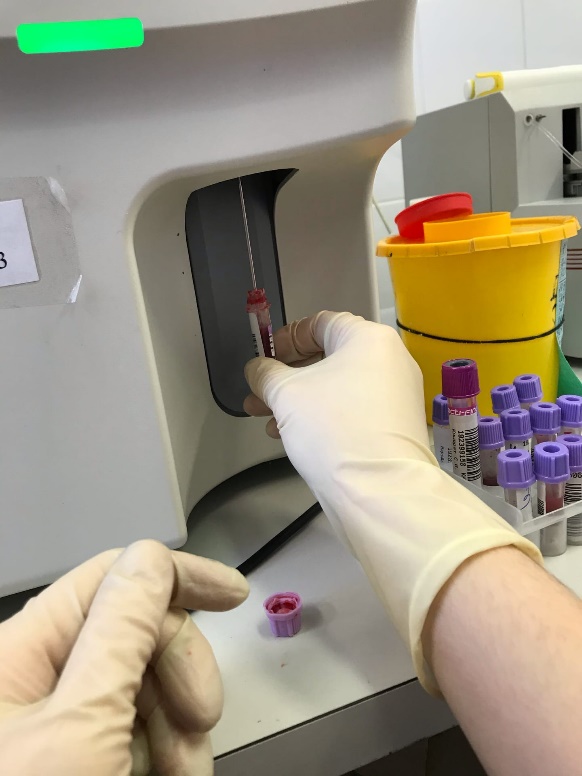 Рисунок 1 - Работа на анализаторе BC-3600Методы определения концентрации гемоглобина в крови Для определения концентрации гемоглобина в крови используются: - унифицированный гемиглобинцианидный метод; - гемихромный метод – новый колориметрический метод, не содержащий в составе реагентов ядовитых цианистых соединений;- гематологические анализаторы.Клиническое значение гемоглобина крови Нормальное содержание гемоглобина в крови: у мужчин 135-160 г/л; у женщин 120-140 г/л. Снижение концентрации гемоглобина в крови является основным лабораторным признаком анемии. Умеренное снижение содержания гемоглобина чаще бывает при железодефицитных анемиях, а значительное снижение характерно для острой кровопотери, гипопластической и В12-дефицитной анемий. Повышение содержания гемоглобина обычно сочетается с увеличением количества эритроцитов в крови и характерно для эритремии. Физиологическое повышение концентрации гемоглобина наблюдается у новорожденных. 5 день (09.06.2022)-определение СОЭОпределение СОЭ унифицированным микрометодом Панченкова.Принцип: Смесь крови с цитратом при стоянии разделяется на два слоя: нижний - эритроциты, верхний - плазма.Реактивы: - 5% раствор цитрата натрия (натрия лимоннокислого трехзамещенного) Специальное оборудование: штатив Панченкова, капилляры Панченкова.Ход определения:Капилляр Панченкова промывают раствором цитрата натрия и набирают цитрат в капилляр до метки 75 (1/4 часть капилляра Панченкова, 19 или 25 делений капилляра). Выдувают цитрат натрия в агглютинационную пробирку или в лунку предметного стекла. Прокалывают палец и набирают кровь в тот же капилляр Панченкова без пузырьков воздуха до метки «0» («К»). Выдувают кровь в пробирку с цитратом. Перемешивают кровь с цитратом. При этом получается соотношение крови и цитрата 4:1.  Набирают смесь крови с цитратом в тот же капилляр Панченкова до метки «0» без пузырьков воздуха и ставят в штатив Панченкова строго вертикально на 1 час при комнатной температуре. 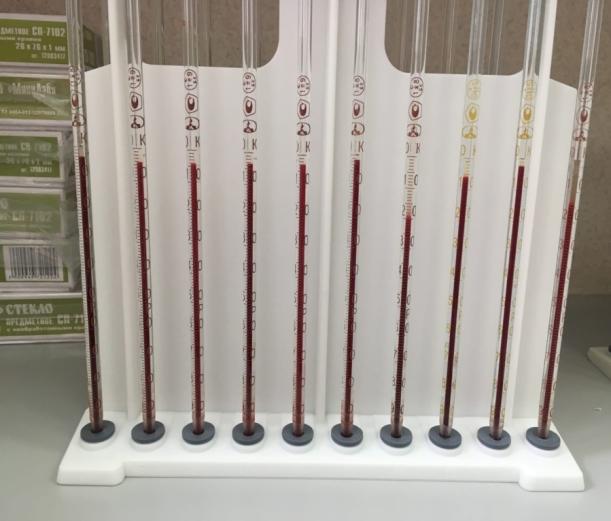 Рисунок 2 - Постановка СОЭТочно через 1 час отмечают скорость оседания эритроцитов по высоте отстоявшегося слоя плазмы в миллиметрах.Источники ошибок при определении СОЭ: Несоблюдение соотношения крови с цитратом 2. Недостаточное перемешивание крови и цитрата, вследствие чего кровь может свернуться 3. Косое положение капилляра 4. Температурные условия: при температуре выше 22°С СОЭ увеличивается, при температуре ниже 16°С – замедляется. 6 день ( 10.06.2022)-определение количества лейкоцитов Подсчет количества лейкоцитов входит в общий анализ крови, проводится всем стационарным и амбулаторным больным и при диспансеризации.Функции лейкоцитов: Лейкоциты являются высокоорганизованными клетками, которые выполняют защитные функции благодаря фагоцитарной активности, участию в клеточном и гуморальном иммунитете, обмене гистамина и гепарина.  Нейтрофилы относятся к активным микрофагам. Обладая способностью к самостоятельному передвижению, они образуют ложноножки, захватывают чужеродные частицы, в основном бактерии и вирусы, и уничтожают их - гранулы нейтрофилов содержат богатый набор ферментов, способных переварить почти любой биологический материал.  	Эозинофилы обладают антигистаминным действием: с помощью фермента гистаминазы они разрушают избыток гистамина, участвуя таким образом в аллергических реакциях немедленного типа. Эозинофилы являются слабыми фагами и фагоцитируют в основном кокковые формы бактерий, а также выделяют вещества, нейтрализующие яды микроорганизмов, то есть выполняют антитоксическую функцию.  Базофилы синтезируют гистамин, принимающий участие в аллергических реакциях и влияющий на проницаемость сосудов, и содержат в зернах гепарин, обладающий противосвертывающим действием. Имеют слабую фагоцитарную активность.  Лимфоциты по происхождению и функциям делятся на Т-лимфоциты, которые в своем развитии проходят через вилочковую железу (тимус) и обеспечивают клеточный иммунитет, и В-лимфоциты, образующиеся в лимфоидной ткани и ответственные за гуморальный иммунитет, то есть выработку антител.  Моноциты осуществляют фагоцитоз крупных микроорганизмов, старых и опухолевых клеток, инородных тел. После созревания в костном мозге моноциты недолго циркулируют в крови, а затем переходят в ткани, где они называются макрофагами - макрофаги селезенки, костного мозга, альвеолярные макрофаги легких и т.д. Методы подсчета количества лейкоцитов в крови Унифицировано 2 метода определения количества лейкоцитов в крови:- в счетной камере;- с помощью гематологических анализаторов.Клиническое значение количества лейкоцитов в кровиНормальное количество лейкоцитов в крови составляет 4-9·10 9/л. Увеличение количества лейкоцитов называется лейкоцитоз, уменьшение –лейкопения. 7 день (11.06.2022)Методический день 8 день (13.06.2022)-приготовление мазка крови  Мазки крови готовят на предметных стеклах, которые предварительно моют и обезжиривают.  Подготовка стекол. Стекла замачивают на 8-10 часов в 2% растворе хозяйственного мыла или СМС в эмалированной посуде, кипятят в этом же растворе 5-10 минут. Более длительное кипячение и использование алюминиевой посуды не рекомендуется, так как приводит к помутнению стекол. Промывают стекла в проточной воде, насухо вытирают и помещают для обезжиривания на 30-60 минут в смесь Никифорова (спирт 96% и диэтиловый эфир в соотношении 1:1). Насухо вытирают чистой тканью и хранят в закрытой чистой посуде.  Приготовление мазков. Мазок крови делается с помощью шлифованного стекла с идеально ровным краем, ширина которого должна быть на 2-3мм меньше, чем у предметного стекла. После прокола пальца первую каплю удаляют сухим ватным тампоном. К куполу следующей капли прикасаются предметным стеклом на расстоянии 1,5-2см от края стекла. К коже в месте прокола не прикасаться! Капля крови на предметном стекле должна иметь диаметр 2-3мм. Шлифованное стекло ставят под углом 45º на 1-2мм перед каплей и двигают его назад к капле так, чтобы вся кровь растеклась по краю шлифованного стекла. Быстрым легким движением делают мазок, пока не кончится вся капля крови. Высушивают мазки на воздухе. Маркируют их простым карандашом, обозначая на толстой части мазка фамилию и инициалы пациента или его регистрационный номер. Делают не менее двух мазков. Требования к мазку. Правильно приготовленный мазок должен быть: - равномерной толщины, полупрозрачным, желтоватого цвета;  - достаточной величины – занимать ½ - ¾ длины предметного стекла, отступив от края на 1-1,5см; - оканчиваться «метелочкой».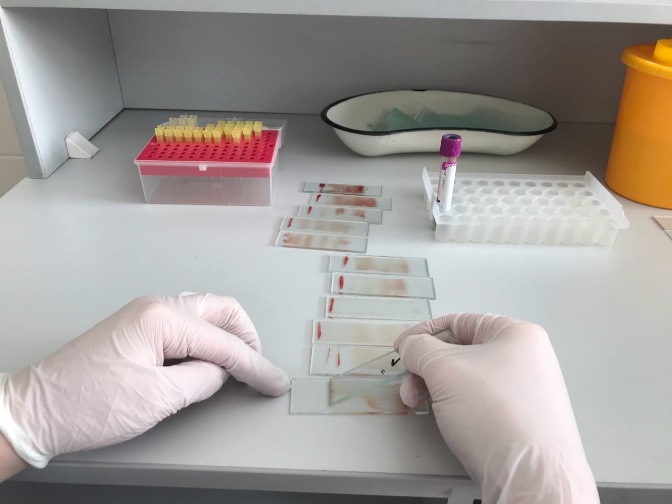 Рисунок 3 - Приготовление мазков  крови  Толстые мазки для исследования не пригодны, так как клетки в них располагаются в несколько слоев и деформируются. В правильно приготовленных тонких мазках клетки располагаются в один слой.9 день (14.06.2022)-окрашивание мазков кровиПроводится в специальных кюветах или на «мостике».В качестве унифицированных приняты 3 метода окраски мазков крови:по Романовскому-Гимзе;по Нохту;по Паппенгейму.Принцип.Основу современных методов окраски клеток крови заложил петербургский врач Д.Л. Романовский, который в конце 19 века предложил окрашивать препараты одновременно двумя красителями – щелочной и кислой реакции. И по настоящее время все используемые методы окраски клеток крови имеют единый принцип: использование щелочного и кислого красителей. Различные клеточные структуры имеют разную рН и связываются с красителем противоположной реакции. Ядра клеток богаты нуклеиновыми кислотами, имеют кислую реакцию и окрашиваются красителями щелочной реакции (метиленовым синим, азуром I и II) в сине-фиолетовый цвет. Цитоплазма гранулоцитов, зернистость эозинофилов, эритроциты содержат щелочные белки, поэтому окрашиваются красителем кислой реакции (эозином) в розовый цвет.ОКРАСКА ПО РОМАНОВСКОМУ – ГИМЗЕРеактивы:Готовая краска Романовского. В её состав входит азур-II (смесь равных частей азура-I и метиленового синего) и эозин. Заводская краска очень концентрированная и перед употреблением её нужно разводить. Степень разведения и время окраски определяется опытным путем и называется титрование краски Романовского.Ход окраски. В специальную кювету для окрашивания наливают рабочий раствор краски Романовского, приготовленный непосредственно перед использованием в соответствии с установленным титром. В рабочий раствор красителя опускают штатив с сухими фиксированными мазками. Красят мазки в соответствии с выбранной экспозицией. Промывают мазки проточной водой и высушивают на воздухе.ОКРАСКА ПО НОХТУРеактивы:- Основной раствор азура II (1г на 1л дистиллированной воды);- Основной раствор эозина К (1г на 1л дистиллированной воды). Красители нуждаются в вызревании в течение 2 недель в темном месте при периодическом помешивании;- Фосфатный буфер с рН 7,4-7,5;- Рабочий раствор азур-эозина готовят перед употреблением путем смешивания: 25 мл основного раствора азура II; 20 мл основного раствора эозина К; 55 мл буферного раствора.Ход окраскиОкраску производят так же, как методом Романовского – в кюветах с помощью свежеприготовленного рабочего раствора азур-эозина в течение 20- 45 минут. Пропорции красителей и время окраски устанавливаются опытным путем для каждой партии красителя.ОКРАСКА ПО ПАППЕНГЕЙМУРеактивы: Готовый краситель-фиксатор Май-Грюнвальда (растворяют 1г эозинметиленового синего в 1л метилового спирта); Свежеприготовленный раствор краски Романовского или рабочий раствор азур-эозина по Нохту.Ход окраски.Мазки не нуждаются в предварительной фиксации, так как краска МайГрюнвальда, приготовленная на метиловом спирте, одновременно и фиксирует, и красит мазок. На нефиксированный мазок наносят 2 мл красителя-фиксатора МайГрюнвальда на 3 минуты. Доливают столько же (2 мл) дистиллированной воды и выдерживают 1 минуту. Краску сливают, промывают мазки водопроводной водой. мазки рабочим раствором азур эозина по Нохту или разведенной краской Романовского в течение 8-15 минут. Время окрашивания устанавливают опытным путем для каждой новой партии красителя. Промывают мазки водой и высушивают на воздухе.  Критериями правильности окраски при использовании любого метода окрашивания является цвет клеток и их структур: эритроциты должны быть светло-розового цвета, нейтрофильная зернистость – фиолетового, эозинофильная зернистость – розово-оранжевого цвета.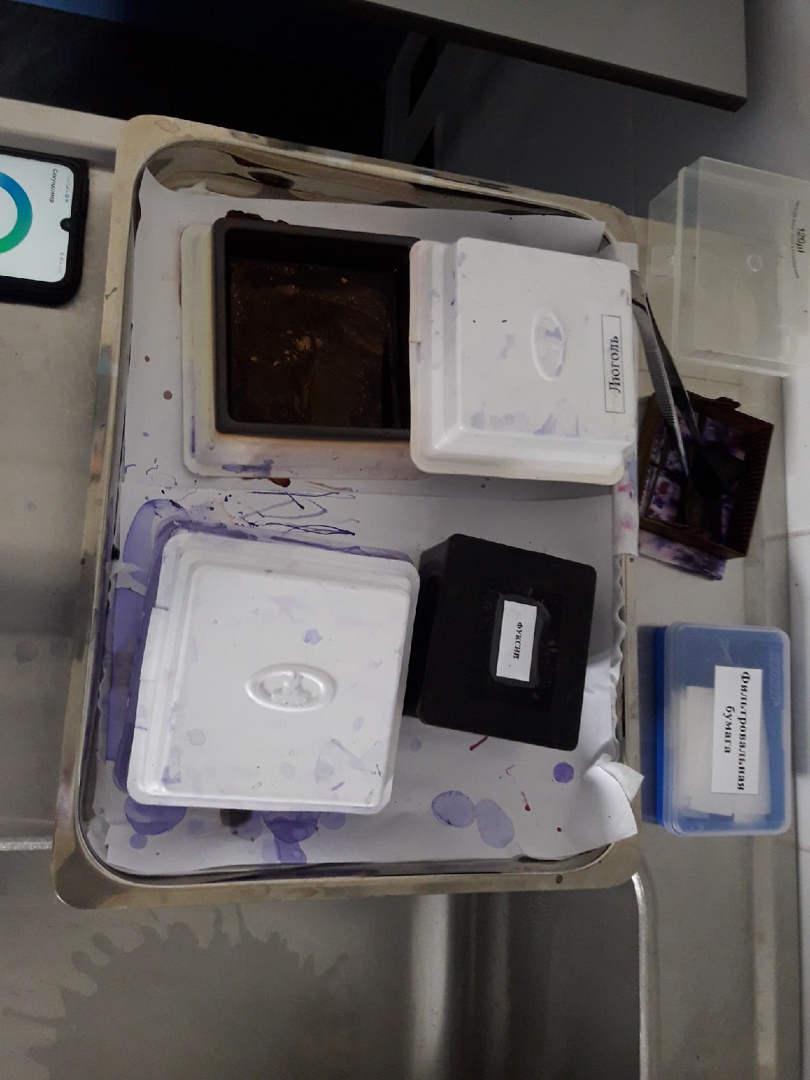 Рисунок 4 - Окрашивание мазков крови 10 день (15.06.2022)-подсчёт лейкоцитарной формулы Подсчет лейкоцитарной формулы проводят при микроскопии окрашенного мазка крови с иммерсионной системой (объектив 90Х, окуляр 7Х или 10Х, конденсор поднят). Для регистрации клеток используют лабораторные счетчики СЛ-1 (счетчик лабораторный–1) или более современные его модификации. Подсчет лейкоцитов проводят в тонкой части мазка, где эритроциты лежат одиночно, а не сложены в «монетные столбики». Считают все встречающиеся целые, не разрушенные клетки, дифференцируя их по видам. Лейкоциты располагаются в мазке неравномерно: более крупные клетки (моноциты, эозинофилы, нейтрофилы) встречаются чаще по краю мазка, а более мелкие (лимфоциты) – в его середине, поэтому подсчет лейкоцитарной формулы следует проводить как по краю, так и по середине мазка, передвигая его по зигзагообразной линии – «линии меандра».  Если количество лейкоцитов в крови в пределах нормы и при подсчете первых 100 лейкоцитов не обнаружено никаких отклонений ни в составе лейкоцитарной формулы, ни в морфологии клеток, то ограничиваются подсчетом 100 лейкоцитов. Если же были выявлены какие-либо отклонения от нормы, необходим подсчет 200 лейкоцитов. При лейкоцитозах всегда следует подсчитывать 200 лейкоцитов. Для расчета лейкоцитарной формулы в этом случае полученные результаты нужно разделить на 2. Приготовление лейкоконцентрата проводят в случаях выраженной лейкопении, когда подсчет лейкоформулы затруднен, а также для обнаружения патологических элементов, не выявляемых в обычных препаратах (бластных клеток при лейкопенических формах лейкозов и т.п.).Содержание различных видов лейкоцитов крови у здоровых взрослых людей:Нейтрофилы палочкоядерные 1 - 6 %Нейтрофилы сегментоядерные 47 – 72% Эозинофилы 0,5 – 5%Базофилы 0 – 1%Лимфоциты 19 – 37% Моноциты 3 – 11% 11 день (16.06.2022)- супровитальная окраска ретикулоцитовПринцип: Выявление зернисто-сетчатой субстанции ретикулоцитов при окраске бриллиант-крезиловым синим без предварительной фиксации.Реактивы:- 1 % раствор бриллиант-крезилового синего: 50 мг краски растворяют в 5 мл физиологического раствора и добавляют 20 мг цитрата натрия (раствор хранят в посуде из темного стекла, годен в течение нескольких дней).Методика:На предметное стекло с лункой наносят 2 капли 1 % раствора краски бриллиантового крезилового синего и 1 каплю крови. Осторожно перемешивают стеклянной палочкой и смесь помещают во влажную камеру (чашку Петри, в которую по краям вкладывают слегка смоченные валики марли или ваты) на 30 минут при комнатной температуре. Затем делают мазки и высушивают.Подсчет ретикулоцитов:В мазках эритроциты окрашиваются в желтовато-зеленый цвет, а зернисто-сетчатая субстанция в ретикулоцитах - в синий и фиолетовый цвет.Мазки микроскопируют с иммерсионным объективом. Подсчет ретикулоцитов производят на 1000 эритроцитов (большая точность получается при подсчете 2000-3000 эритроцитов).12 день (17.06.2022)-подсчет ретикулоцитов в мазке кровиПринцип:Суправитальная (прижизненная) окраска красителями, выявляющимизернисто-нитчатую субстанцию.Реактивы:- Насыщенный раствор бриллиантового крезилового синего в абсолютном спирте;- Раствор азура I - 1%;- Раствор азура II - 2%. Окраска ретикулоцитов может проводиться как на предметном стекле, таки в пробирке.Окраска на стекле. 	Хорошо вымытые и обезжиренные стекла слегка подогревают над спиртовкой. Стеклянной палочкой наносят 1 каплю одного из красителей, делают мазок из краски шлифованным стеклом и высушивают его. В таком виде мазки можно готовить впрок и хранить в закрытой посуде в темном месте. На мазок краски наносят 1 каплю крови и готовят из нее тонкий мазок. Тотчас же, не давая высохнуть крови, помещают мазок во влажную камеру (чашку Петри с уложенной по бортикам фильтровальной бумагой) на 3-4 минуты. Высушивают на воздухе и микроскопируют.Окраска в пробирке.Метод 1В пробирку помещают: 4 капли краски 1 + 1 каплю 1% оксалата калия; вносят туда 2 капилляра Сали (0,04 мл) крови; закрывают влажной ваткой, перемешивают и оставляют на 30 минут; снова перемешивают и готовят тонкие мазки.Метод 2В пробирку помещают 0,05 мл краски 3 и 0,2 мл крови; смесь закрывают влажной ваткой, тщательно перемешивают и оставляют на 20-30 минут; перемешивают и готовят тонкие мазки.Метод 3.В пробирку помещают 0,3-0,5 мл краски 2 и 5-6 капель крови капилляром Панченкова; закрывают пробирку резиновой пробкой, тщательно перемешивают и оставляют на 1-1,5 часа;перемешивают и готовят тонкие мазки.Подсчет количества ретикулоцитовОкрашенный одним из описанных методом мазок микроскопируют с иммерсионной системой: окуляр 7 Х, объектив 90 Х, конденсор поднят. В мазках эритроциты окрашены в желтовато-зеленоватый цвет, зернистонитчатая субстанция – в синий цвет. Подсчитывают не менее 1000 эритроцитов, отмечая среди них количество эритроцитов, содержащих зернисто-нитчатую субстанцию. Ретикулоциты как молодые эритроциты входят в счет 1000 эритроцитов. Для облегчения подсчета используют ограничитель поля зрения, готовя его таким образом, чтобы одновременно в поле зрения находилось около 50 эритроцитов. Затем просчитывают 20 таких полей зрения. Количество ретикулоцитов выражают на 1000 эритроцитов, в процентах или в промилле. 1 промилле (‰) = 1/1000.
13 день (18.06.2022)Методический день14 день (20.06.2022)-определение длительности кровотеченияУвеличению времени кровотечения способствует прием некоторых лекарственных препаратов (ацетилсалициловой кислоты, нестероидных противовоспалительных средств, пенициллина и др.). Антикоагулянты (гепарин и др.) увеличивают время свертывания крови, пероральные контрацептивы – снижают его.Принцип:Определяется длительность кровотечения из капилляров после прокола кожи скарификатором. Ход работы:Определение может проводиться при проколе пальца или мочки уха. Глубина прокола должна быть не менее 3мм – только при этом условии кровь из ранки выделяется самопроизвольно, без нажима. Сразу после прокола включают секундомер. Первую каплю крови не удаляют ватой, как обычно, а прикасаются к ней фильтровальной бумагой, которая впитывает кровь. Далее снимают фильтровальной бумагой выступающие капли крови через каждые 30 секунд. Постепенно капли крови становятся все меньше. Когда следы крови перестанут оставаться, секундомер выключают.Источники ошибок: 1. недостаточно глубокий прокол; 2. поспешное снятие капель крови; 3. прикосновение фильтровальной бумагой к коже, что способствует остановке кровотечения. Нормальные величины. Длительность кровотечения по Дуке составляет 2-4 минуты. 15 день (21.06.2022)- определение время свёртывания кровиПринцип:  Определяется время образования сгустка крови в капилляре Панченкова. Ход работы:Прокалывают кожу, удаляют первую каплю крови. Набирают самотеком кровь в чистый сухой капилляр Панченкова до метки «70-75» (25-30делений) без пузырьков воздуха. Включают секундомер. Наклоном капилляра перемещают кровь на середину трубки. Через каждые 30 секунд наклоняют капилляр поочередно вправо и влево под углом 45 градусов. При этом капилляр необходимо плотно держать в руке, чтобы сохранить более высокую и постоянную температуру свертывающейся крови. В начале исследования кровь свободно перемещается внутри капилляра, а затем ее движение замедляется и появляется «хвостик» из нитей фибрина – это говорит о начале свертывания крови. При полном свертывании кровь перестает двигаться. Моменты начала и конца свертывания крови засекают по секундомеру. Нормальные величины. Начало свертывания – 30 секунд – 2 минуты; конец свертывания – 3-5 минут. 16 день (22.06.2022)Регистрация результатов исследования.Регистрация результатов анализа кровиКаждый сотрудник лаборатории должен использовать одни и те же формы (бланки результатов анализов) для регистрации полученных результатов. Форма бланка должна содержать название лаборатории и медицинский организации; информацию о пациенте, достаточную для его идентификации; название биологического материала и всех исследуемых показателей; дату получения пробы и, если это необходимо, время получения; результаты исследования; референтные интервалы; фамилию и подпись сотрудника, выполнившего исследование. Порядок выдачи результатов должен быть определен инструкцией, утвержденной руководителем медицинской организации. Все отказы выполнения исследования крови также должны регистрироваться (с указанием причины отказа).17 день (23.06.2022)Выполнение мер санитарно-эпидем. режима в КДЛ:- проведение мероприятий по стерилизации и дезинфекции лабораторной посуды, инструментария, средств защиты;- утилизация отработанного материала.Дезинфекция — это комплекс мероприятий, направленный на уничтожение возбудителей инфекционных заболеваний и разрушение токсинов на объектах внешней среды для предотвращения попадания их на кожу, слизистые и раневую поверхность. Является одним из видов обеззараживания.Стерилизация (иногда деконтаминация) — полное уничтожение микроорганизмов (включая бактерии, грибы, вирусы и прионы) и их спор на различных изделиях, поверхностях и препаратах. Осуществляется термическим, химическим, радиационным, фильтрационным методами.Сухим теплом стерилизуют лабораторную стеклянную посуду (колбы, пипетки, пробирки, чашки Петри и пр.) при +160-200 °С. Чем ниже температура, тем дольше длится стерилизация: от 2 часов при +160 °С до 15 минут при +200 °С.Утилизация отработанного материала В результате манипуляций и исследований в лабораториях образуются эпидемиологически опасные отходы класса Б и В. Потенциально они могут быть инфицированы, поскольку контактируют с биологическими жидкостями пациентов. К ним относятся:стеклянные пробирки;одноразовые шприцы и иглы;материалы и инструменты многоразового использования;реактивы органической и неорганической природы;отходы лабораторий, работающих с микроорганизмами III–IV групп патогенности.Согласно СанПиНу, обращение с опасными медицинскими отходами в лабораториях включает такие этапы:сбор в специальные пакеты и контейнеры;сбор одноразовых емкостей в многоразовую тару;транспортировка многоразовых контейнеров на тележке с ножной педалью к месту дезинфекции, а затем на участок временного хранения;вывоз на утилизацию специализированной компанией.В зависимости от технического оснащения, возможны два варианта:Физические методы.На отходы воздействуют насыщенным паром под избыточным давлением, высокой температурой, электромагнитным или радиационным излучением. Для этого необходимо специальное оборудование. После обезвреживания медицинских отходов их можно захоронять на полигонах ТБО в измельченном и спрессованном виде.Химические методы.На шприцы, иглы, пробирки воздействуют дезрастворами с бактерицидным, вирулицидным и фунгицидным действием. Чаще всего прямо в месте образования их погружают в промаркированные емкости с дезинфицирующим средством. Метод менее эффективный, чем физическое обеззараживание: он не дает гарантии полного уничтожения инфекций, представляет угрозу заражения экологии и персонала от высокотоксичных отходов, а также требует немалых затрат на регулярную покупку дезрастворов.Обеззараживание пробирокПробирки и наконечники от дозаторов контактируют с биологическими жидкостями, поэтому, согласно СанПиНу, перед утилизацией должны быть обеззаражены. Их собирают в герметичные пакеты и помещают в автоклав. Затем их транспортируют в место временного хранения до вывоза на утилизацию.18 день (24.06.2022)Защита производственной практикиЛист лабораторных исследований.6/8 семестрПриложение 2ОТЧЕТ ПО ПРОИЗВОДСТВЕННОЙ ПРАКТИКЕФ.И.О. обучающегося _Ооржак Ай-кыс Александровна группы_307_____   специальности __Лабораторная диагностика____Проходившего (ей) производственную практику  с _04.06_по _24.06__2022_гЗа время прохождения практики мною выполнены следующие объемы работ:1. Цифровой отчет2. Текстовой отчетОбщий руководитель практики   ________________  ____________________                                                              (подпись)                              (ФИО)М.П.организацииПриложение 3.ХАРАКТЕРИСТИКА_________Ооржак Ай-кыс Александровна _____________ФИОобучающийся (ая) на _3_____курсе  по специальности СПО31.02.03          Лабораторная диагностикауспешно прошел (ла) производственную практику по профессиональному модулю:          Проведение лабораторных гематологических исследований                                                      наименование профессионального модуляв объеме___108__часов с  «_04__»__06__2022__г.  по « 24  »__06___2022__г.в организации__________________________________________наименование организации, юридический адресЗа время прохождения практики:«____»___________20__ г.Подпись непосредственного руководителя практики_______________/ФИО, должностьПодпись общего руководителя практики_____________/ФИО, должность                        м.п.Аттестационный лист производственной практикиСтудент (Фамилия И.О.)  ______________________________________Обучающийся на курсе по специальности 31.02.03 «Лабораторная диагностика»                                                      при прохождении производственной практики по  ПМ 02 Проведение лабораторных гематологических исследований с _________ 20__г. по __________ 20__г.     в объеме _______ часовв организации___________________________________________________освоил  общие компетенции    (перечень ОК)________________________ ОК-1, ОК-2, ОК-3, ОК-4, ОК-5, ОК-6, ОК-7, ОК-8, ОК-9, ОК-10, ОК-11, ОК-12, ОК-13, ОК-14 освоил профессиональные компетенции   (перечень ПК, соответствующего МДК)  ПК-2.1, ПК-2.2, ПК-2.3, ПК-2.4, ПК-2.5Дата                 _______________                                 Ф.И.О. _______________                              (подпись общего руководителя производственной практики  от  организации)МП организацииДата                     методический руководитель __________  Ф.И.О.__________                                                                                   (подпись)МП учебного отдела№Наименование разделов и тем практикиНаименование разделов и тем практикиВсего часов№Наименование разделов и тем практикиНаименование разделов и тем практикиВсего часов№Наименование разделов и тем практикиНаименование разделов и тем практикиВсего часов6семестр6семестр6семестр1081Ознакомление с правилами работы в КДЛ: - изучение нормативных документов, регламентирующих санитарно-противоэпидемический режим в КДЛ.Ознакомление с правилами работы в КДЛ: - изучение нормативных документов, регламентирующих санитарно-противоэпидемический режим в КДЛ.62Забор капиллярной  крови  для общего анализа кровиЗабор капиллярной  крови  для общего анализа крови63Организация рабочего места:- приготовление реактивов, подготовка оборудования, посуды для исследованияОрганизация рабочего места:- приготовление реактивов, подготовка оборудования, посуды для исследования64Определение гематологических показателей -определение гемоглобина-определение СОЭ-определение количества лейкоцитов-определение количества эритроцитов-приготовление мазка крови-окрашивание мазков крови-подсчёт лейкоцитарной формулы- супровитальная окраска ретикулоцитов-подсчет ретикулоцитов в мазке крови-определение гематокрита -определение длительности кровотечения - определение время свёртывания крови-определение количества тромбоцитов-определение осмотической стойкости эритроцитов-определение гематологических показателей на  гематологическом анализаторе- определение групп крови-определение резус принадлежности кровиОпределение гематологических показателей -определение гемоглобина-определение СОЭ-определение количества лейкоцитов-определение количества эритроцитов-приготовление мазка крови-окрашивание мазков крови-подсчёт лейкоцитарной формулы- супровитальная окраска ретикулоцитов-подсчет ретикулоцитов в мазке крови-определение гематокрита -определение длительности кровотечения - определение время свёртывания крови-определение количества тромбоцитов-определение осмотической стойкости эритроцитов-определение гематологических показателей на  гематологическом анализаторе- определение групп крови-определение резус принадлежности крови785Регистрация результатов исследования.Регистрация результатов исследования.66Выполнение мер санитарно-эпидемиологического режима в КДЛ:- проведение мероприятий по стерилизации и дезинфекции лабораторной посуды, инструментария, средств защиты; - утилизация отработанного материала.Выполнение мер санитарно-эпидемиологического режима в КДЛ:- проведение мероприятий по стерилизации и дезинфекции лабораторной посуды, инструментария, средств защиты; - утилизация отработанного материала.6Вид промежуточной аттестацииВид промежуточной аттестацииДифференцированный зачет          Итого          Итого          Итого108№ п/пДатаЧасыоценкаПодпись руководителя.104.06.2022Методический день 206.06.20228:00-13:00307.06.20228:00-13:00408.06.20228:00-13:00509.06.20228:00-13:00610.06.20228:00-13:00711.06.2022Методический день813.06.2022Методический день914.06.20228:00-13:001015.06.20228:00-13:001116.06.20228:00-13:001217.06.20228:00-13:001318.06.2022Методический день1420.06.20228:00-13:001521.06.20228:00-13:001622.06.20228:00-13:001723.06.20228:00-13:0018.24.06.20228:00-13:00Исследования.Количество исследований по дням практики.Количество исследований по дням практики.Количество исследований по дням практики.Количество исследований по дням практики.Количество исследований по дням практики.Количество исследований по дням практики.Количество исследований по дням практики.Количество исследований по дням практики.Количество исследований по дням практики.Количество исследований по дням практики.Количество исследований по дням практики.Количество исследований по дням практики.Количество исследований по дням практики.Количество исследований по дням практики.Количество исследований по дням практики.Количество исследований по дням практики.Количество исследований по дням практики.Количество исследований по дням практики.итогИсследования.123456789101112131415161718определение гемоглобинаопределение СОЭопределение количества лейкоцитовопределение количества эритроцитовприготовление мазка кровиокрашивание мазков кровиподсчёт лейкоцитарной формулыподсчет ретикулоцитов в мазке кровь супровитальная окраска ретикулоцитовопределение гематокрита определение длительности кровотечения определение время свёртывания кровиопределение количества тромбоцитовопределение осмотической стойкости эритроцитовОпределение групп крови Определение резус принадлежности кровиопределение гематологических показателей на  гематологическом анализаторе№Виды работКоличество1.- изучение нормативных документов, регламентирующих санитарно-противоэпидемический режим в КДЛ:2.- прием, маркировка, регистрация биоматериала.- получение плазмы и сыворотки из венозной крови.3.- приготовление реактивов, - подготовка оборудования, посуды для исследования4.Определение гематологических показателей -определение гемоглобина-определение СОЭ-определение количества лейкоцитов-определение количества эритроцитов-приготовление мазка крови-окрашивание мазков крови-подсчёт лейкоцитарной формулы- супровитальная окраска ретикулоцитов-подсчет ретикулоцитов в мазке крови-определение гематокрита -определение длительности кровотечения - определение время свёртывания крови-определение количества тромбоцитов-определение осмотической стойкости эритроцитов- определение групп крови- определение резус принадлежности крови-определение гематологических показателей на  гематологическом анализаторе5- Регистрация результатов исследования.6- проведение мероприятий по стерилизации и дезинфекции лабораторной посуды, инструментария, средств защиты; - утилизация отработанного материала.Умения, которыми хорошо овладел в ходе практики:Самостоятельная работа:Помощь оказана со стороны методических и непосредственных руководителей:Замечания и предложения по прохождению практики:№ ОК/ПККритерии оценки Оценка (да/нет)ПК2.1, ОК13В процессе подготовки к исследованию правильно выбирает и готовит посуду,  реактивы и приборы в соответствии с методикойПК2.2 Правильно проводит забор капиллярной крови.ПК 2.3ОК 2Проводить общий анализ крови и дополнительные гематологические исследования; участвовать в контроле качества.ПК2.4, ОК 11Соблюдает форму заполнения учетно-отчетной документации (журнал, бланки).ПК 2.5Проводит мероприятия по стерилизации и дезинфекции лабораторной посуды, инструментария, средств защиты. Утилизирует отработанный материал в соответствии с инструкциями и СанПин.ОК 1Демонстрирует интерес к профессии. Внешний вид опрятный,  аккуратный.ОК 6Относится к медицинскому персоналу и пациентам уважительно, отзывчиво, внимательно. Отношение к окружающим бесконфликтное.ОК 7Проявляет самостоятельность в работе, целеустремленность, организаторские способности. ОК 9Способен освоить новое оборудование или методику (при ее замене).ОК 10Демонстрирует толерантное отношение к представителям иных культур, народов, религий.ОК 12Способен оказать первую медицинскую помощь при неотложных ситуацияхОК14Соблюдает санитарно-гигиенический режим, правила ОТ и противопожарной безопасности. Отсутствие вредных привычек. Участвует в мероприятиях по профилактике профессиональных заболеваний№ п/пЭтапы  аттестации производственной практикиОценка Оценка общего руководителя  производственной практикиДневник практикиИстория болезни/ индивидуальное задание Дифференцированный зачетИтоговая оценка по производственной практике